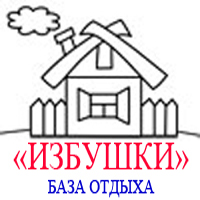 ПРАЙС-ЛИСТВНИМАНИЕ!  на зимний период появилась возможность почасовой оплаты за Аренду Избушек:Понедельник, Вторник, Среда, Четверг – 200 рублей в час/ минимум три часа.Пятница, Суббота, Воскресенье – 300 рублей в час /минимум три часа.Стоимость аренды "избушки" №2,3,4,8,9,10  - 2500 рублей/день с 09.00 час. до 22.00 часов Стоимость аренды "избушки" №2,3,4,8,9,10 - 2500 рублей/ночь с 22.00 час. до 09.00 часов После 22.00 часов доплата 200 рублей за каждый час.Стоимость аренды "избушки" №2,3,4,8,9,10  - 5000 рублей/суткиСтоимость аренды отапливаемой "избушки" №1,5,6,7  - 3000 рублей/день с 09.00 час. до 22.00 часов Стоимость аренды отапливаемой "избушки" №1,5,6,7 - 3000 рублей/ночь с 22.00 час. до 09.00 часов После 22.00 часов доплата 200 рублей за каждый час.Стоимость аренды отапливаемой "избушки" №1,5,6,7  - 6000 рублей/суткиСтоимость аренды Беседки №11,12 - 2000 рублей/день с 09.00 час. до 22.00 часовСтоимость аренды Беседки №11,12 - 2000 рублей/ночь с 22.00 час. до 09.00 часовПосле 22.00 часов доплата 200 рублей за каждый час.Стоимость аренды Стол+2 лавки вместимость 6 человек – 500 рублей \деньСтоимость аренды Стол+2 лавки вместимость 8 человек – 600 рублей \деньСтоимость аренды Шезлонга (лежака) – 100 рублей \деньСтоимость аренды мангала – 100 руб. деньСтоимость аренды решетки барбекю – 50 руб. деньСтоимость аренды шампуров (5шт.) – 50 руб.Уголь (5кг) – 300 руб.Дрова(6шт.) – 100 руб.Набор для чая (10 чел.) – 200 руб.